10	рекомендовать Совету МСЭ пункты для включения в повестку дня следующей всемирной конференции радиосвязи и пункты для предварительной повестки дня будущих конференций в соответствии со Статьей 7 Конвенции МСЭ и Резолюцией 804 (Пересм. ВКР-19),Базовая информацияИсследования, предусмотренные пунктом 2.2 предварительной повестки дня ВКР-27, имели целью провести исследования технических и эксплуатационных характеристик воздушных и морских земных станций, находящихся в движении (ESIM), которые планируются к эксплуатации в рамках распределений геостационарных спутниковых орбит фиксированной спутниковой службы (ГСО ФСС) в полосах частот: 37,5−39,5 ГГц, 40,5−42,5 ГГц, 47,2−50,2 ГГц и 50,4−51,4 ГГц. Отмечая уже существующие сложные договоренности по совместному использованию этих полос, а также необходимость установить приоритеты в работе МСЭ-R для ВКР-27, Соединенные Штаты предлагают прекратить рассмотрение пункта 2.2 предварительной повестки дня ВКР-27.ПредложениеSUP	USA/142A27A1/1Резолюция  176  (ВКР-19)Использование полос частот 37,5−39,5 ГГц (космос-Земля), 40,5−42,5 ГГц (космос-Земля), 47,2−50,2 ГГц (Земля-космос) и 50,4−51,4 ГГц (Земля-космос) воздушными и морскими земными станциями, находящимися в движении, которые взаимодействуют с геостационарными космическими станциями фиксированной спутниковой службыОснования:	Вследствие невключения пункта 2.2 раздела решает из предварительной повестки ВКР-27 в повестку дня ВКР-27, приятую на ВКР-23.______________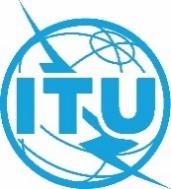 Всемирная конференция радиосвязи (ВКР-23)
Дубай, 20 ноября – 15 декабря 2023 годаВсемирная конференция радиосвязи (ВКР-23)
Дубай, 20 ноября – 15 декабря 2023 года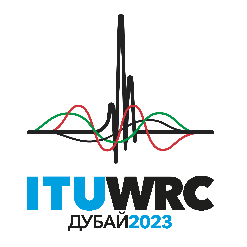 ПЛЕНАРНОЕ ЗАСЕДАНИЕПЛЕНАРНОЕ ЗАСЕДАНИЕДополнительный документ 1
к Документу 142(Add.27)-RДополнительный документ 1
к Документу 142(Add.27)-R29 октября 2023 года29 октября 2023 годаОригинал: английскийОригинал: английскийСоединенные Штаты АмерикиСоединенные Штаты АмерикиСоединенные Штаты АмерикиСоединенные Штаты АмерикиПредложения для Работы конференцииПредложения для Работы конференцииПредложения для Работы конференцииПредложения для Работы конференцииПункт 10 повестки дняПункт 10 повестки дняПункт 10 повестки дняПункт 10 повестки дня